ROMÂNIA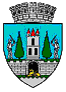 JUDEŢUL SATU MARECONSILIUL LOCAL AL MUNICIPIULUI SATU MARENr. 16667/16.03.2021											PROIECTHOTĂRÂREA NR. ............................privind aprobarea vânzării prin negociere directă a imobilului - teren  situat în Municipiul Satu Mare, str. 9 Mai 1877 nr. 3Consiliul Local al Municipiului Satu Mare întrunit în ședința ordinară din data                                      de 25.03.2021;Analizând: -  proiectul de hotărâre înregistrat sub nr.   ________________2021,- referatul de aprobare al Viceprimarului municipiului Satu Mare, înregistrat sub                         nr.  16668/16.03.2021, în calitate de inițiator, - raportul de specialitate comun al Serviciului Patrimoniu Concesionări Închirieri ;i al Direcíei economice înregistrat sub nr. 16669/16.03.2021,- raportul Serviciului Juridic înregistrat sub nr. 16881/17.03.2021,- cererea depusă de către Husti Maria – Viorica, înregistrată la instituția noastră cu                                   nr.  48345/03.11.2020 și documentația topografică anexată,- referatul Comisiei de soluționare a cererilor care au ca obiect vânzarea prin negociere directă a terenurilor din domeniul privat al municipiului Satu Mare aferente construcțiilor, curți, grădini, înregistrat sub nr.16496/16.03.2021,- avizele comisiilor de specialitate ale Consiliului Local Satu Mare,Luând în considerare prevederile:  - HCL Satu Mare nr. 259/28.11.2019 privind procedura de  vânzare prin negociere directă a terenurilor din domeniul privat al municipiului Satu Mare, aferente construcțiilor, curți, grădini, coroborată cu cele ale HCL Satu Mare nr. 53/25.02.2021- art. 10 alin. 2 și art.24 din Legea cadastrului și a publicității imobiliare nr. 7/1996, republicată cu modificările și completările ulterioare, -  art.553  alin.1 coroborat cu alin. 4, art. 885 și ale art. 888 din Codul Civil, - art. 36 alin. (1) din Legea nr. 18/1991 a fondului funciar, republicată, cu modificările și completările ulterioare;- art. 354 alin.1, art. 355 și ale art. 364  alin. (1) din  Codul administrativ, aprobat prin OUG nr. 57/2019, modificat și completat,- Legii nr. 24/2000 privind normele de tehnică legislativă pentru elaborarea actelor normative, republicată, cu modificările și completările ulterioare, În temeiul prevederilor art. 108 lit. e), art. 129 alin. (2) lit. c) și alin. (6)  lit. b), art. 139 alin. (2) și ale art. 196 alin. (1) lit. a) din OUG nr. 57/2019 privind Codul administrativ,Consiliul Local al Municipiului Satu Mare adoptă următoarea: H O T Ă R Â R E :	Art. 1. Se atestă apartenența la domeniul privat al municipiului Satu Mare a terenului în suprafață de 637 mp, respectiv a cotei de 637/1500 părți teren înscris în                          CF nr. 172985 Satu Mare cu nr. top 3357/9, identificat conform Planului de situație, întocmit de PFA Lung Adrian vizat de O.C.P.I. Satu Mare sub nr. 8185/06.02.2020, care constituie anexa nr. 1 la prezenta hotărâre.Art.2. Se aprobă vânzarea prin negociere directă a imobilului – teren  în suprafață de 637 mp, respectiv a cotei de 637/1500 părți, aflat în intravilanul și domeniul privat al Municipiului Satu Mare, identificat la articolul 1.Art.3. Se aprobă prețul vânzării de 25.480 lei pentru suprafața de 637 mp cu categoria de folosință arabil, calculat conform prețurilor prevăzute în Raportul de evaluare terenuri, care constituite Anexa la HCL nr. 53/25.02.2021, în funcție de categoria de folosință.Art.4. Cu ducerea la îndeplinire a prezentei se încredințează Viceprimarul municipiului Satu Mare prin Serviciul Patrimoniu Concesionări Închirieri din cadrul Aparatului de specialitate al Primarului Municipiului Satu Mare.Art.5. Prezenta hotărâre se comunică, prin intermediul Secretarului general, în termenul prevăzut de lege, Primarului municipiului Satu Mare, Instituţiei Prefectului - Judeţul Satu Mare, Serviciului Patrimoniu Concesionări Închirieri și petentei.INIȚIATOR PROIECT,Viceprimarul Municipiului Satu MareStan Gheorghe AVIZAT                                                                                            			 Secretar General                                                                            			                                                       	        Racolța Mihaela Maria Teh.red: Caia Marcela/ 2ex.